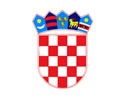       Republika Hrvatska    Općinski sud u Sisku       Ured predsjedniceBroj:	17 Su-438/2021-2Sisak,	11. kolovoza 2021.POZIV NA DOSTAVU PONUDARadovi sanacije – II etapa, istočno krilo zgrade suda na adresi Sisak, Trg Ljudevita Posavskog 5 nakon razarajućeg potresaEvidencijski broj nabave: 2/2021UPUTE ZA PRIPREMU I PODNOŠENJE PONUDEOpćinski sud u Sisku pokrenuo je postupak za radove sanacije – II etapa  istočno krilo zgrade suda na adresi Sisak, Trg Ljudevita Posavskog 5, a koji su stradali u razornom potresu te je donio Odluku o početku postupka nabave broj: 17 Su-438/2021-1 na temelju odredbe članka 12. stavak 1. točke 1. i članka 15. stavak 1., 2. i 3. Zakona o javnoj nabavi ("Narodne novine" broj: 120/2016) i članka 5. Pravilnika o provođenju postupka jednostavne nabave u Općinskog sudu u Sisku, broj 20 Su-150/2017 od 14. veljače 2017. za nabavu roba radova i usluga procijenjene vrijednosti manje od 200.000,00 kuna, odnosno za nabavu radova manje od 500.000,00 kuna godišnje (tzv. jednostavnu nabavu), naručitelj nije obvezan provoditi postupke javne nabave propisane Zakonom o javnoj nabavi.1 . OPĆI   PODACI1.1. Podaci o NaručiteljuOPĆINSKI SUD U SISKUSisak, Trg Ljudevita Posavskog 5OIB: 74610670107MB: 03314723Poslovna banka: Hrvatska poštanska bankaIBAN:HR 1123900011100014399Broj telefona: 044 494 507E-mail: ured.predsjednika@ossk.pravosudje.hr1.2.Predstavnik naručitelja za komunikaciju s ponuditeljimaOsoba ovlaštena za komunikaciju s ponuditeljima je: Sandra Pavešić, kontakt tel. 044 494 507; e-mail Sandra.Pavesic@ossk.pravosudje.hr1.3.Evidencijski broj nabave  2/20211.4.Vrsta postupka javne nabaveJednostavna nabava s ciljem sklapanja Ugovora o  radovima sanacije – II etapa, istočno krilo zgrade suda na adresi Sisak, Trg Ljudevita Posavskog 5 nakon razornog potresa.1.5.Procijenjena vrijednost predmeta nabaveProcijenjena  vrijednost  nabave za ukupan predmet  radova  iznosi 480.000,00 kuna bez  PDV-a.2. PODACI O PREDMETU NABAVE2.1.Opis predmeta nabavePredmet nabave su radovi sanacije – II etapa, istočno krilo zgrade suda na adresi Sisak, Trg Ljudevita Posavskog 5.2.2.TroškovnikTroškovnik se nalazi u  prilogu (Obrazac  3) i sastavni je dio ove dokumentacije.  Ponuditelj je obvezan, nakon što upiše u troškovnik sve tražene podatke, pečatom i potpisom ovlaštene osobe potvrditi vjerodostojnost troškovnika.2.3.Vrsta, kvaliteta, opseg ili količina predmeta nabavePrema specifikaciji iz Troškovnika koji je sastavni dio ove dokumentacije.2.4.Tehničke specifikacije Tehnička specifikacija predmeta nabave prema Troškovniku koji je sastavni dio ove dokumentacije 2.5.Mjesto pružanja uslugaOpćinski sud u Sisku, Trg Ljudevita Posavskog 5, Sisak2.6.Rok pružanja usluga i vremensko trajanje ugovoraUgovor o nabavi radova zaključit će se na rok od 30 dana. Rok početka pružanja usluge: od dana obostranog potpisa ugovora.3. PODACI O PONUDI3.1.Sadržaj ponudeCjelovitu  ponudu sačinjavaju ispunjeni i od ovlaštene osobe  ponuditelja potpisani i ovjereni:Ponudbeni list (Obrazac 1)Izjava o plaćanju dospjelih poreznih obveza i obveza za mirovinsko i zdravstveno osiguranje (Obrazac  2)Dokazi o sposobnosti za obavljanje profesionalne djelatnosti- Izvadak iz upisa u sudski, obrtni, strukovni ili drugi odgovarajući registar države sjedišta gospodarskog subjekta  Popunjeni i ovjereni troškovnik (Obrazac 3)Ponuditelji su dužni sve tražene izjave i obrasce  dostaviti s ispunjenim svim stavkama, odnosno traženim podacima.Ponuditelj ne smije mijenjati ili brisati originalni tekst Poziva na dostavu ponuda ili bilo kojeg obrasca iz poziva. Sve izjave i sve stranice troškovnika koje potpisuje i ovjerava ponuditelj moraju biti potpisane od strane ovlaštene osobe gospodarskog subjekta.Ponuditelji, pravne osobe, moraju u Ponudbenom listu (Obrazac 1) naznačiti imena i odgovarajuću kvalifikaciju osoba odgovornih za izvršenje ugovora.3.2. Način izrade ponudePonuda se izrađuje na način da čini cjelinu te se uvezuje tako da se onemogući naknadno vađenje ili umetanje listova ili dijelova ponude-npr. Jamstvenikom čija su oba kraja na posljednjoj strani pričvršćena naljepnicom ili utisnuta žigom. Stranice se označavaju rednim brojem na način da je vidljiv redni broj stranice i ukupni broj svih stranica ponude .Ponuda se piše neizbrisivom tintom i dostavlja se potpisana u papirnom obliku i predaje u“ izvorniku“ potpisana od strane ovlaštene osobe za zastupanje gospodarskog subjekta (u tom slučaju uz ponudu se obvezno prilaže punomoć za potpisivanje ponude).Ispravci u ponudi moraju biti izrađeni na način da ispravljeni tekst ostane vidljiv (čitak). Ispravci moraju biti uz navod datuma potvrđeni pravovaljanim potpisom i pečatom ovlaštene osobe.Uzorci, katalozi, mediji za pohranjivanje podataka, kao dio ponude koji ne mogu biti uvezani ponuditelj obilježava nazivom i navodi u sadržaju ponude kao dio ponude.3.3. Način dostave ponudePonuda se predaje neposredno u prijemni ured naručitelja ili preporučenom poštanskom pošiljkom na  adresu naručitelja, u zatvorenoj omotnici na kojoj mora biti naznačeno:OPĆINSKI SUD U SISKUUred predsjednice sudaTrg Ljudevita Posavskog 5, SisakEvidencijski broj nabave : 2/2021Predmet nabave :“ Radovi sanacije – II etapa  istočno krilo zgrade suda na adresi Sisak, Trg Ljudevita Posavskog 5 nakon razornog potresa“„PONUDA - NE OTVARAJ“Na omotnici je potrebno naznačiti naziv i adresu ponuditelja.Ponuda bez obzira na način dostave mora biti dostavljena naručitelju do 18.08.2021. do 14:00 sati.Nije dozvoljeno dostavljanje ponude elektroničkim putem.Ponuda se neće javno otvarati.Ponude dostavljene nakon isteka roka za dostavu ponuda ne upisuju se u upisnik o zaprimanju ponuda, ali se evidentiraju kod naručitelja kao zakašnjele ponude, obilježavaju se kao zakašnjele te ne otvorene vraćaju pošiljatelju bez odgode.Ponuditelj može do isteka roka za dostavu ponude pisanom izjavom odustati od svoje dostavljene ponude. Pisana izjava se dostavlja na isti način kao i ponuda s obveznom naznakom „ Odustanak od ponude“.Ponuda se ne može mijenjati nakon isteka roka za dostavu ponude.3.4.Dopustivost alternativnih ponudaAlternativne ponude nisu dopuštene.Ponuda treba biti za cjelokupnu vrstu traženih usluga.3.5. Cijena ponudeCijena ponude obuhvaća sve stavke troškovnika i piše se brojkama.Cijena ponude izražava se u hrvatskim kunama.Jedinične cijene  izražene u troškovniku su fiksne i  nepromjenjive.U cijenu ponude bez PDV-a moraju biti uračunati svi troškovi i popusti.PDV se iskazuje zasebno iza cijene ponude.Iza cijene ponude i navedenog PDV ponuditelji su dužni upisati cijenu koju čine zbroj cijene i PDV-a.Cijene iz ponude su nepromjenjive za vrijeme trajanja Ugovora.Ako ponuditelj nije u sustavu poreza na dodanu vrijednost ili je predmet nabave oslobođen poreza na dodanu vrijednost, u ponudbenom listu, na mjesto predviđeno za upis cijene ponude s porezom na dodanu vrijednost upisuje se isti iznos kao što je upisan na mjestu predviđenom za upis cijene ponude bez poreza na dodanu vrijednost, a mjesto predviđeno za upis iznosa poreza na dodanu vrijednost ostaje prazno.U slučaju da ponuditelj ne ispuni makar i jednu stavku, cijena ponude će se smatrati neprihvatljivom te će ponuda biti isključena.3.6.Rok, način i uvjeti plaćanjaPredujam isključen.Naručitelj se obvezuje izvršene radove, na temelju ispostavljenog računa, platiti u roku od 30 dana od dana primitka računa na poslovni račun ponuditelja kod poslovne banke što će se utvrditi ugovorom.3.7.Rok valjanosti ponudePonuda  mora važiti za period najmanje 60 dana od dana  određenog za dostavu ponude.3.8.Kriterij odabira najpovoljnije ponude Sukladno odredbama Zakona o javnoj nabavi i Naputka za postupanje u postupcima nabave, stručno povjerenstvo Naručitelja utvrdit će prihvatljivost ponude gdje je apsolutni ponder cijene 100% (najniža cijena) .Najpovoljnija ponuda je prihvatljiva, prikladna i pravilna ponuda s najnižom ukupnom cijenom.Ukoliko na nadmetanje pristignu ponude sa istim ponderom cijena, kao najpovoljnija bit će odabrana ona koja je zaprimljena ranije.3.9. Jezik na kojem se sastavlja ponudaPonuda se podnosi na hrvatskom jeziku i latiničnom pismu.3.10. Datum, vrijeme i mjesto dostave ponudeRok za dostavu ponuda je 18.08.2021. u 14:00 sati.Adresa na koju se dostavlja ponuda je: OPĆINSKI SUD U SISKU, Trg Ljudevita Posavskog 5. Ponude koje naručitelj primi nakon isteka krajnjeg roka za podnošenje ponude smatrat će se kao zakašnjele, neće biti otvorene i bit će vraćene ponuditeljima koji  su ih podnijeli.3.11. Rok donošenja odluke o odabiru ili poništenjuNaručitelj će Odluku o odabiru odnosno Odluku o poništenju s preslikom zapisnika o pregledu i ocijeni ponuda svakom ponuditelju  dostaviti u roku od  15 dana od isteka roka za dostavu ponuda. Na odluku naručitelja nema prava žalbe.3.12.Stavljanje na raspolaganje Poziva na dostavu ponudaPoziv na dostavu ponuda stavljen je na raspolaganje na internetskoj stranici Naručitelja. Naručitelj ne vodi evidenciju o ponuditeljima koji su preuzeli Poziv na dostavu ponuda na njegovim internetskim stranicama, pa ponuditelji koji na taj način preuzmu Poziv na dostavu ponuda, ako žele zaprimiti obavijest o postupku, moraju o tome obavijestiti Naručitelja e-mailom ili na drugi dokaziv način.Sve izmjene Poziva na dostavu ponuda bit će objavljene na internetskoj stranici naručitelja.https://sudovi.hr/hr/ossk3.13.Povrat dokumentacijePonude i dokumentacija priložena uz ponudu ne vraćaju se osim u slučaju zakašnjenja dostave ili odustajanja ponuditelja od neotvorene ponude.3.14. Posebne odredbeNa ovaj postupak ne primjenjuju se odredbe Zakona o javnoj nabavi te Naručitelj zadržava pravo poništiti ovaj postupak nabave u bilo kojem trenutku, odnosno ne odabrati niti jednu ponudu.								OPĆINSKI SUD U SISKUObrazac 1.PONUDBENI  LISTObrazac 2.Naziv ponuditelja:___________________________________________________________________Adresa sjedišta ponuditelja:___________________________________________________________________OIB ponuditelja:___________________________________________________________________IZJAVA O PLAĆANJUDOSPJELIH POREZNIH OBEVZA, TE OBVEZA ZA MIROVINSKO I ZDRAVSTVENO OSIGURANJEIzjavljujemo da smo, kao ponuditelj u postupku nabave Ev.broj: 2/2021,  broj: 17 Su-438/2021 radovi sanacije – II etapa  istočno krilo zgrade suda na adresi Sisak, Trg Ljudevita Posavskog 5, a koji su stradali u razornom potresu sve dospjele porezne obveze i obveze za mirovinsko i zdravstveno osiguranje uredno podmirili. Potpis odgovorne osobe ponuditelja_____________________________M.P.U ____________________dana____________2021.1.NAZIV PONUDITELJA2.SJEDIŠTE PONUDITELJA3. OIB PONUDITELJA4.ŽIRO RAČUN5.PONUDITELJ JE OBVEZNIK PLAĆANJA PDV(DA/NE)6.ADRESA e-pošte7.KONTAKT OSOBE PONUDITELJA8.BROJ TELEFONA, FAX-a i e-pošte kontakt osobe9.CIJENA PONUDE BEZ PDV-a10.CIJENA PONUDE S PDV-om11.DATUM I POTPIS I MJESTO PEČATA